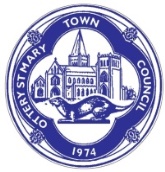    Ottery St Mary Town Council___________________________________________________________________Minutes of the FINANCE COMMITTEE MEETING of OTTERY ST MARY TOWN COUNCIL held in the in the Council Offices, the Old Convent, 8 Broad Street, Ottery St Mary EX11 1BZ on THURSDAY, 21ST APRIL 2022 at 10.00am________________________________________________________________PRESENT: Councillor Stewart (Chair), Cllrs Grainger, Johns  and Giles, Christine McIntyre CEO F22/04/01TO RECEIVE APOLOGIES FOR ABSENCEApologies were received from Cllr Green.  F22/04/02TO RECEIVE DECLARATIONS OF INTEREST FOR ITEMS ON THE AGENDA AND RECEIPT OF REQUESTS FOR NEW DISCLOSABLE PECUNIARY INTERESTS (DPIS) DISPENSATIONS FOR ITEMS ON THE AGENDAThere were noneF22/04/03IN CONSIDERATION OF THE PUBLIC BODIES (ADMISSION TO MEETINGS) ACT 1960 (PUBLICITY WOULD BE PREJUDICIAL TO THE PUBLIC INTEREST BY REASON OF THE CONFIDENTIAL NATURE OF THE BUSINESS TO BE TRANSACTED): TO AGREE ANY ITEMS TO BE DEALT WITH AFTER THE PUBLIC AND PRESS HAVE BEEN EXCLUDEDIt was agreed that Item 5 would be discussed in Confidential Session due to this being an employment issue  and would be taken as the final item at the meetingF22/04/04TO APPROVE AND SIGN THE MINUTES OF THE FINANCE COMMITTEE MEETING OF  24TH FEBRUARY 2022The Minutes of the Finance Committee Meeting of 24th February 2022  were approved and signed as a true record of the meeting by the ChairF22/04/05S106The Chairman advised that David Hemstock S106 Consultant would be preparing a planning application and tender re the proposed MUGA.  An e-mail would be sent round by the Chair providing details with the proposed meeting with David Hemstock.  Any interested persons would be welcome to attend. A meeting had recently taken place between Paul Arnott – Leader EDDC and Paul Hayward EDDC Cllr, (who was also Clerk of Axminster TC, Chardstock PC and All Saints PC) at the Council Offices at which some councillors and the Dep CEO were present.  Various matters were discussed, including S106 issues and difficulties in obtaining information/funding from EDDC.  The Chairman was of the opinion  that a meeting of Town Mayors/Chairs etc should  be convened to have a discussion about the issues some of these parishes were facing (with trying to obtain information/S106 funding from EDDC).  The Chairman  advised that despite two years of trying (and even making a FOI request to EDDC)  the Council was no further forward in ascertaining from EDDC  the actual amount of S106 funding available to the CouncilF22/04/06TO RECEIVE COUNCILLORS QUESTIONS RELATING TO FINANCECllr Johns advised that there were ongoing issues concerning  the King`s Reach Play Park involving  Bovis and EDDC and the issue of it being a private or community play park.  She would report back when she had an update.The following item was discussed in Confidential SessionF22/04/07SALARY REVIEWThe request to review the Dep CEO`s salary and the implications on the Council`s finances, was considered in depth.  It was RECOMMENDED that rather than reviewing this one post,  it would be sensible for all three posts (CEO, Dep CEO and the Admin Assistant)   be reviewed by South West Councils, which it was understood would be carried out FOC, as a benefit of the Council being a member of the organisation The Meeting Ended at 11.00amSIGNATURE OF CHAIRDATE OF SIGNATURE